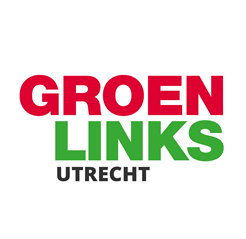 Thijs Weistra (GroenLinks), mede namens Susanne Schilderman (D66)Mondelinge vraag: Schrijf 80km/u op de ring voor, dan kunnen onze woningbouwprojecten door!Woensdag 25 september heeft het Adviescollege Stikstofproblematiek, onder leiding van de heer Remkes, haar eerste rapport gepresenteerd. Daarin adviseert zij onder andere om een snelheidsverlaging op rijks- en provinciale wegen door te voeren. Specifiek voor gemeente adviseert de commissie het volgenden. “Gemeenten zijn als bevoegd gezag verantwoordelijk voor vergunningverlening en handhaving voor (bouw)projecten en evenementen in het kader van de Wabo. Voor gemeenten ziet het Adviescollege vooral een rol in het inzetten van het ruimtelijk beleid, het formuleren van voorwaarden in bestemmingsplannen, en in informatievoorziening en voorbeeldgedrag in lokale projecten”.GroenLinks en D66 maken zich zorgen over de negatieve effecten van stikstof op natuur in en om Utrecht en verwachten dat de gemeente haar bijdrage levert aan het verminderen van de stikstofuitstoot. Bovendien maken zij zorgen over de gevolgen voor belangrijke woningbouwprojecten in Utrecht.Ook pleiten zij al langer voor verlaging van de snelheid op de ring. Het maakt onder andere de verbreding van de A27 onmiddellijk overbodig, met grote voordelen voor mens en natuur in de omgeving van de A27.Deze partijen hebben daarom de volgende vragen aan het college:1. Op welke manier gaat de gemeente Utrecht om met de adviezen van het adviescollege, om haar bijdrage te leveren aan de reductie van stikstofemissies? Op welke wijze wordt de raad daarover geïnformeerd?2. Op welke manier versterkt dit advies de lobby van de gemeente bij het Rijk voor 80km/u op de snelwegen rondom Utrecht? 3. Kan het college inzichtelijk maken wat verlaging van de snelheid op de ring naar 80km/u zou bijdragen aan het verlagen van stikstofemissies?4. Zou verlaging van de snelheid op de ring er toe bijdragen dat geplande woningbouwprojecten in Utrecht door kunnen gaan?